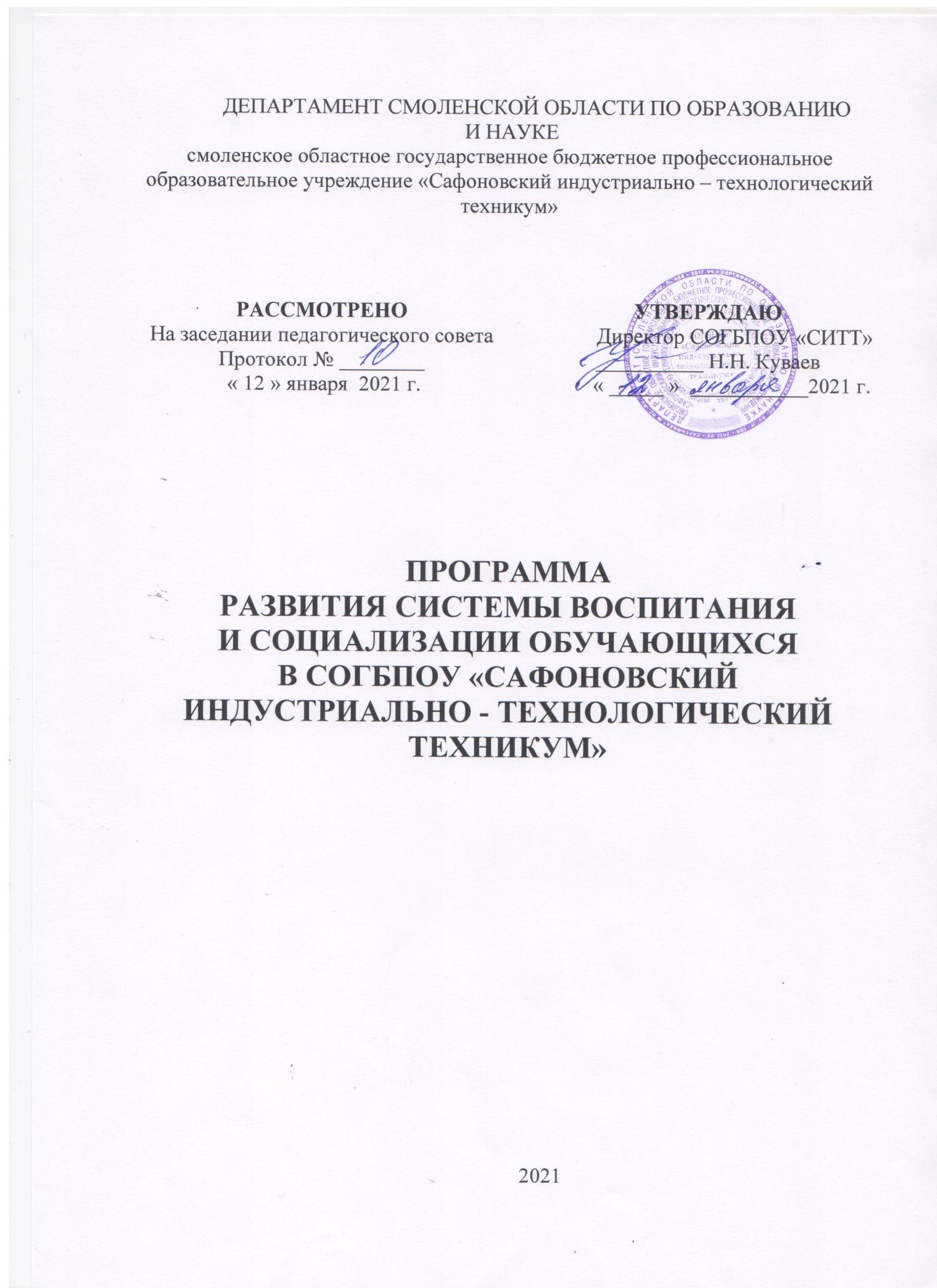 СОДЕРЖАНИЕПояснительная запискаПаспорт ПрограммыАктуальность ПрограммыЦели и задачи ПрограммыНаправления Программы  План мероприятий по реализации ПрограммыЭтапы реализации ПрограммыМеханизм реализации ПрограммыИндикаторы эффективности реализации Программы Заключение.Приложение. Анкета уровня воспитанности1.Пояснительная запискаПрограмма развития системы воспитания и социализации обучающихсяв СОГБПОУ «Сафоновский индустриально - технологический техникум»(далее – Программа) составлена в соответствии с законом «Об образовании в Российской Федерации» № 273-ФЗ от 27.12.2012; Указом Президента РФ от 7 мая 2018 года №204 «О национальных целях и стратегических задачах развития Российской Федерации на период до 2024 года»; разработана с учетом национального проекта «Образование», утвержденного президиумом Совета при Президенте Российской Федерации по стратегическому развитию и национальным проектам (протокол №10  от 03.09.2018 г.); распоряжения Правительства Российской Федерации от 29.11.2014 года №2403 –р «Об утверждении Основ государственной политики РФ на период до 2025 года»; ФГОС СПО в части «Требования к результатам освоения образовательной программы»; Государственной программы «Патриотическое воспитание граждан Российской Федерации на период 2021-2025 г. г.»; Стратегии развития и воспитания в Российской Федерации на период до 2025 года, утвержденной распоряжением Правительства Российской Федерации от 29 мая 2015 года № 996-р; Концепции развития добровольчества (волонтёрства) в Российской Федерации до 2025 года, утвержденной распоряжением Правительства Российской Федерации от 27 декабря 2018 года 2950-р.Необходимость Программы  вызвана конкретными потребностями стратегического развития образовательной организации, направленными на формирование  профессионально-личностной готовности выпускника к труду и жизнедеятельности в постоянно изменяющихся экономических и общественных условиях, а также потребностями рынка труда в компетентных высококвалифицированных специалистах и рабочих.Для того чтобы выпускник среднего профессионального образовательного учреждения был профессионально мобилен, компетентен, самостоятелен и востребован, его должны отличать умение критически мыслить, анализировать поступки и факты, отстаивать собственную точку зрения, умение эффективно организовать работу подчиненных, что требует от образовательного учреждения определения комплекса организационно-педагогических условий формирования личности студента.Воспитательная работа в техникуме проходит через все виды деятельности студентов: учебную, внеучебную, оздоровительную, студенческое самоуправление, работу с родителями. Активная внеучебная воспитательная работа в техникуме дает студентам дополнительные возможности для интеллектуального, духовного, физического развития, а так же удовлетворяет их творческие и образовательные потребности. Важным элементом структуры системы воспитательной работы являются спортивные секции, кружки художественной самодеятельности, клубы по интересам. Занятия в клубах развивают и поддерживают интерес студентов к деятельности определенного направления, дают возможность расширить и углубить знания и умения, полученные в процессе учебы, создают условия для разностороннего развития личности. С целью укрепления здоровья студентов работают спортивные секции: волейбол, ручной мяч, настольный теннис; студенты принимают активное участие в спортивных мероприятиях   города и области. Программа развития системы воспитания и социализации обучающихся в СОГБПОУ «Сафоновский индустриально – технологический техникум»  – нормативно-правовой документ, представляющий стратегию и тактику развития воспитательной работы техникума, является основным документом для планирования и принятия решений по воспитательной работе. Программа представляет собой  модель системы воспитания студентов в техникуме. Используемый подход предполагает наличие целостной системы, опирающейся на научные и практические достижения в области воспитания студенческой молодежи, а также положения действующих законодательных и нормативных актов в области образования и воспитания, что является объективной предпосылкой создания конкурентноспособной модели системы воспитания. Перспективным направлением должны стать разработка методик и процедур оценки эффективности мероприятий и технологий воспитательной деятельности, включенных в Программу, корректировка действующих и создание инновационных подпрограмм с учетом тенденций развития профессионального образования в России. Программа является документом, открытым для внесения изменений и дополнений. Ход работы по реализации Программы анализируется на заседаниях педагогического Совета техникума. Корректировка Программы осуществляется ежегодно на основании решения педагогического Совета техникума и по результатам ежегодного отчета обитогах реализации каждого этапа Программы.2.Паспорт программы3. Актуальность программыАктуальность Программы обусловлена тем, что обучающиеся СОГБПОУ «Сафоновский индустриально – технологический техникум», являются активной составной частью города, области,и на современном этапе общественная значимость данной категории молодежи постоянно растет. Кроме того, введение требований ФГОС нового поколения в области подготовки выпускников СПО и Стратегия развития воспитания в Российской Федерации на период до 2025 года выступают достаточной необходимостью в обновлении воспитательного компонентатехникума.Прогностическим обоснованием Программы являются: SWOT анализ воспитательной работыВывод: для повышения эффективности воспитательного процесса в техникуме необходимо:совершенствовать систему воспитания обучающихся втехникуме;повышать квалификацию педагогическихработников;вести	работу	по	формированию	социальной	активности	и сознательности обучающихсятехникума.4. Цель и задачи  ПрограммыЦель: воспитание гармонично развитой и социально - ответственной личности на основе духовно - нравственных ценностей, вовлеченных в систему патриотического воспитания; творческая самореализация личности.  Вовлечение к 2024 году не менее 75%обучающихся техникума в воспитательную деятельность  по  7 направлениям.Задачи:совершенствование единого воспитательного пространства техникума, для создания условий по самореализации и социализации студентов, с учетом разностороннего развития и социальной активности;развитие и совершенствование инфраструктуры воспитательной деятельности техникума для формирования у студентов возможностей социально- культурного самоопределения, социальной адаптации и самореализации личности;развитие коллективной самоорганизации студентов (студенческого самоуправления, общественных организаций и объединений студентов);разработка содержания, форм, методов и технологий воспитания, адекватных новому компетентностному подходу и изменениям в образовании;создание системы информационно-методической поддержки педагогов для воспитательной работы со студентами.Программа развития системы воспитательной работы и социализации обучающихся в СОГБПОУ «Сафоновский индустриально-технологический техникум» предполагает разработку целевых программ, проектов, мероприятий, имеющих четкие индикаторы, по которым будет оцениваться их выполнение.Программа позволит реализовать системный подход, распределение полномочий ответственности, рациональное планирование и мониторинг результатов.Программа содержит целевые программы, проекты, направленные на решение проблем.  5. Направления ПрограммыКомпетентностный подход в воспитании акцентирует внимание на формировании у студентов компетенций, обеспечивающих им возможность успешной социализации, способствующих выполнению ими в будущем многообразных видов социально-профессиональной деятельности. В результате образования у человека должна быть сформирована целостная социально-профессиональная компетентность. Выпускник техникума должен быть готовым к выполнению профессиональных функций, обладать набором профессиональных и общих компетенций. Общие компетенции:ОК 01. Выбирать способы решения задач профессиональной деятельности, применительно к различным контекстам.ОК 02. Осуществлять поиск, анализ и интерпретацию информации, необходимой для выполнения задач профессиональной деятельности.ОК 03. Планировать и реализовывать собственное профессиональное и личностное развитие.ОК 04. Работать в коллективе и команде, эффективно взаимодействовать с коллегами, руководством, клиентами.ОК 05. Осуществлять устную и письменную коммуникацию на государственном языке с учетом особенностей социального и культурного контекста.ОК 06. Проявлять гражданско-патриотическую позицию, демонстрировать осознанное поведение на основе традиционных общечеловеческих ценностей.ОК 07. Содействовать сохранению окружающей среды, ресурсосбережению, эффективно действовать в чрезвычайных ситуациях.ОК 08. Использовать средства физической культуры для сохранения и укрепления здоровья в процессе профессиональной деятельности и поддержания необходимого уровня физической подготовленности.ОК 09. Использовать информационные технологии в профессиональной деятельности.ОК 10. Пользоваться профессиональной документацией на государственном и иностранном языке.ОК 11. Планировать предпринимательскую деятельность в профессиональной сфере.Общие компетенции – это совокупность социально-личностных качеств студента, выпускника, обеспечивающих осуществление деятельности на определённом квалификационном уровне. Именно на развитие социально-личностных и индивидуальных компетенций студента должны быть направлены усилия воспитательной работы в техникуме. Компетенции, в том числе и социально-личностные, развивают способность выстраивать и реализовывать перспективные линии интеллектуального, культурного, нравственного, физического и профессионального саморазвития и самосовершенствования; толерантность, развитие эмоциональных, мотивационных, когнитивных и деятельностных компонентов личности студента; умение работать самостоятельно и в коллективе; способность критически переосмысливать накопленный опыт. Обобщенная характеристика социально-личностных и индивидуальных компетентностей студента, как предполагаемый результат, сформулирована в техникуме следующим образом:проявляет активность, стремится к самореализации в творческой и профессиональной деятельности;умеет планировать и координировать свои действия для достижения цели; осознает социальную ответственность за результат своей работы; осознает необходимость укрепления здоровья как ценности и готов к формированию, сохранению и укреплению здоровья; стремится к получению образования, самообразованию, саморазвитию и самосовершенствованию в течение всей жизни; осознает меру своей ответственности, свои функции как участник общественного и политического процесса; готов стать достойным гражданином своей страны, совершенствуется и следует общим принципам, законам, нормам; имеет направленность на расширение социально значимых форм и сфер деятельности (создание проектов, участие в волонтерской, творческой деятельности и т. д.); – умеет анализировать и оценивать мотивы своей практической деятельности и ее результаты; умеет прогнозировать и планировать свою дальнейшую практическую социально значимую деятельность на основе полученных результатов. Результат воспитательной деятельности:становление социально-личностных и индивидуальных компетенций, способствующих успешной самореализации и проявлению ответственности в решении социально значимых задач в интересах общества, государства и собственного развития. Основным фактором развития данных социально-личностных и индивидуальных компетентностей является:содержание воспитания, обеспечивающее разностороннее ценностное взаимодействие всех субъектов процесса воспитания; формы, инициирующие активность студентов и формирующие его субъектную позицию в деятельности и саморазвитии; технологии воспитания и развития в контексте компетентностного подхода, в том числе диалогические методы воспитания, дискуссии, методы проектов, организационно - деятельностные мероприятия;социально-педагогическая и психологическая поддержка как позитивное внимание педагога к личности студента; деловое сотрудничество педагога и студента, основанное на взаимном интересе; создание ситуаций успеха;ресурсы внешней и внутренней среды, которые могут быть использованы субъектами воспитательного процесса (преподавателями и студентами) в процессе общения и деятельности. 5.1. Гражданско – патриотическое направление системы воспитания5.2. Профессионально – ориентирующее направление в системе воспитания (развитие карьеры) 5.3. Спортивное  и здоровьесберегающее направление системы воспитания5.4  Экологическое направление системы воспитания5.5  Студенческое самоуправление в  системе воспитания5.6  Культурно – творческое  направление системы воспитания5.7  Бизнес - ориентирующее направление (молодёжное предпринимательство) системы воспитания6. План мероприятий по реализации ПрограммыОжидаемые результаты:1.Повышение общего уровня воспитанности и толерантного мышления обучающихся и студентов. 2.Увеличение количества студентов, участвующих в мероприятиях духовно-нравственного, гражданско-патриотического и экологического направления, занимающихся физической культурой, занятых в спортивных секциях и кружках, клубах по интересам3.Увеличение количества студентов, задействованных в волонтерском движении, органах студенческого самоуправления и в других молодежных объединениях4.Снижение количества студентов, состоящих на различных видах учета5.Улучшение условий, обеспечивающих доступность профессионального образования для лиц уязвимых категорий7. Этапы реализации Программы1 этап (2021г.) Подготовительныйэтап.Нормативно-правовое	обеспечение,регламентирующее воспитательнуюдеятельность.2 этап (2022-2023 гг.) Основнойэтап.Апробация проектов, анализ воспитательной работы в техникуме, обобщение результатов этапа реализации Программы, внесение корректив.3 этап (2024 г.) Обобщающийэтап.Мониторинг  и обобщение результатов реализации Программы,   отчет о реализации выполнения Программы. Определение дальнейших перспектив развития техникума в области воспитания и социализацииобучающихся.8. Механизм реализации ПрограммыМеханизм реализации Программы представляет собой скоординированные по срокам и направлениям конкретные мероприятия, ведущие к достижению намеченных результатов.В данную программу входят семь воспитательных направлений, которые включают в себя комплекс задач по определенному направлению деятельности и основаны на теоретической части в форме занятий в рамках учебных дисциплин и практической части в форме воспитательных мероприятий, реализуемые на основе компетентностного подхода.Управление Программой, контроль и координацию деятельности по реализации Программы осуществляет заместитель директора воспитательной работе.9. Индикаторы эффективности реализации ПрограммыВ соответствии с поставленными целями и задачами Программы воспитания и социализации обучающихся техникума определены индикаторы эффективности её реализации:Для определения  общего  уровня  воспитанностиобучающихсяиспользуются результаты входного и выходного анкетирования (Приложение1).10.Заключение	Воспитание личности будущего специалиста, профессионала своего дела является, наряду с обучением, важнейшей функцией системы профессионального образования Российской Федерации.	Программа развития системы воспитания и социализации обучающихсяв СОГБПОУ «Сафоновский индустриально - технологический техникум» до 2024 года предназначена для дальнейшего совершенствования и развития воспитательного процесса в условиях внедрения новых ФГОС в систему среднего профессионального образования. Она является основой для деятельности администрации и педагогического коллектива техникума.	Программа отражает новый этап в развитии техникума. В ней представлены цель, задачи, стратегия и тактика развития воспитательной работы в техникуме, определены мероприятия, проводимые в рамках реализации направлений: гражданско-правовое и патриотическое воспитание, духовно-нравственное и культурно-эстетическое воспитание, воспитание культуры здорового образа жизни и экологической культуры, профессиональная мотивация обучающихся и интеллектуальное развитие, студенческое самоуправление, профессиональное совершенствование преподавательского состава, а также показаны этапы, индикаторы и механизм реализации Программы и ожидаемые результаты.  Приложение Определение уровня воспитанности" (анкета) Н.П. Капустин, М.И. ШиловаАнкета студента группы №_________“0” - всегда нет или никогда.“1” - очень редко, чаще случайно.“2”- чаще нет, чем да, иногда вспоминаю.“3”- чаще да, чем нет, иногда забываю.“4”- всегда да, постоянно.Расчет делать по каждому пункту.Детям сказать: “Прочитайте вопросы анкеты и постарайтесь долго не задумываться. Ответьте на них, оценивая себя по 4-балльной шкале. (расшифровка дана на доске)”“0” - всегда нет или никогда.“1” - очень редко, чаще случайно.“2”- чаще нет, чем да, иногда вспоминаю.“3”- чаще да, чем нет, иногда забываю.“4”- всегда да, постоянно.Результаты одного пункта складываются и делятся на 16 (максимальное кол-во баллов) (3+4+3+4)/16Затем складываются показатели по всем пунктам и делятся на 10. (1+0,9+0,7+0,6+0,5+1+1+1+0,2+1)/10До 0,5 – низкий уровень воспитанности0,6- уровень воспитанности ниже среднего0,7 -0,8 средний уровень воспитанностиДо 0,9 уровень воспитанности выше среднего1- высокий уровень воспитанностиЗатем складываются показатели каждого ученика и делятся на количество учащихся, получаем уровень воспитанности класса. (от учеников).Низкий уровень: слабое, неустойчивое положительное поведение, которое регулируется в основном требованиями взрослых и другими внешними стимулами и побудителями, самоорганизации и саморегуляцииситуативны.Средний уровень: свойственна самостоятельность, проявление самоорганизации и саморегуляции, отсутствует общественная позиция.Хороший уровень: положительная самостоятельность в деятельности и поведении, общественная позиция ситуативна.Высокий уровень: устойчивая и положительная самостоятельность в деятельности и поведении, проявляется активная общественная и гражданская позиция.Название ПрограммыСоздание  в СОГБПОУ «Сафоновский индустриально – технологический техникум» воспитательной среды для формирования, развития и становления высоконравственного, духовно – развитого, морально – устойчивого, социально – активного, творческого, инициативного и компетентного гражданина России.Краткое название Программы«Личность. Гражданин. Патриот»Дата утверждения 12 января 2021 года Протокол №10Координатор программызаместитель директора по воспитательной работеИсполнители ПрограммыВоспитательная служба, социально-психологическая служба, учебная часть, библиотека, административно- хозяйственная служба, руководители группОснование ПрограммыКонституция Российской Федерации;Семейный кодекс Российской Федерации;Международная конвенция о правах и свободах человека;Федеральный закон Российской Федерации от 21.12.2012г. N 273-ФЗ «Об образовании в Российской Федерации»;Указ  Президента РФ от 7 мая 2018 года №204 « О национальных целях и стратегических задачах развития Российской Федерации на период до 2024 года»;Распоряжение  Правительства Российской Федерации от 29.11.2014 года №2403 –р «Об утверждении Основ государственной политики РФ на период до 2025 года»;Государственная программа «Патриотическое воспитание граждан Российской Федерации на период 2021-2025 г. г.»;Стратегия развития воспитания в Российской Федерации на период до 2025 года, утвержденной распоряжением Правительства Российской Федерации от 29 мая 2015 года № 996-р;Концепция развития добровольчества (волонтёрства) в Российской Федерации до 2025 года, утвержденной распоряжением Правительства Российской Федерации от 27 декабря 2018 года  2950-р;ФГОС СПО в части «Требования к результатам освоения образовательной программы»;Федеральный закон Российской Федерации от 21.05.1999г. N 120-ФЗ «Об основах системы профилактики безнадзорности и правонарушений несовершеннолетних» (последняя редакция 07.02.2011 N 4-ФЗ);Федеральный закон Российской Федерации от 21.12.1996г. N 159-ФЗ «О дополнительных гарантиях по социальной поддержке детей-сирот и детей, оставшихся без попечения родителей»;Государственная программа Российской Федерации "Развитие образования" на 2018-2025 годы, утвержденная постановлением Правительства Российской Федерации от 26 декабря 2017 года N 1642(с изменениями на 31 декабря 2020 года);Стратегии развития системы подготовки рабочих кадров и формирования прикладных квалификаций в РФ на период до 2030 года;Стратегия развития воспитания в Российской Федерации на период до 2025 года;Концепция долгосрочного социально-экономического развития Российской Федерации на период до 2030 года;Постановление Правительства РФ  «О реализации Стратегии государственной культурной политики на период до 2030 года в субъектах Российской Федерации»;Областной закон от 31.10.2013г. №122-з «Об образовании в Смоленской области»;Устав СОГБПОУ «Сафоновский индустриально – технологический техникум»; Локальные акты.Сроки реализации ПрограммыС 1 января 2021 года по 31 декабря 2024года.Цели ПрограммыВоспитание гармонично развитой и социально - ответственной личности на основе духовно - нравственных ценностей, вовлеченных в систему патриотического воспитания; творческая самореализация личности.Задачи ПрограммыСовершенствование единого воспитательного пространства техникума, для создания условий по самореализации и социализации студентов, с учетом разностороннего развития и социальной активности.Развитие и совершенствование инфраструктуры воспитательной деятельности техникума для формирования у студентов возможностей социально- культурного самоопределения, социальной адаптации и самореализации личности. Развитие коллективной самоорганизации студентов (студенческого самоуправления, общественных организаций и объединений студентов). Разработка содержания, форм, методов и технологий воспитания, адекватных новому компетентностному подходу и изменениям в образовании. Создание системы информационно-методической поддержки педагогов для воспитательной работы со студентами.Участники программыАдминистрация техникума; Педагогический коллектив; Обучающиеся;Социальные партнёры; Родители.Ожидаемые результаты1.Повышение общего уровня воспитанности и толерантного мышления обучающихся и студентов. 2.Увеличение количества студентов, участвующих в мероприятиях духовно-нравственного, гражданско-патриотического и экологического направления, занимающихся физической культурой, занятых в спортивных секциях и кружках, клубах по интересам3.Увеличение количества студентов, задействованных в волонтерском движении, органах студенческого самоуправления и в других молодежных объединениях4.Снижение количества студентов, состоящих на различных видах учета5.Улучшение условий, обеспечивающих доступность профессионального образования для лиц уязвимых категорийИсточники финансированияВнебюджетные средстваСпонсорская помощьВозможности (O)Сильныестороны (S)Адресное повышение квалификации педагогических кадров в области воспитания.Расширение связейс общественностью, социальными партнерамитехникума.Развитие информационной сети в техникуме, применение цифровых образовательных ресурсов в воспитательной работеСтабильный коллектив квалифицированных педагогических работников техникума, обладающих широкими профессиональными и личностнымикачествами.Наличие активов учебных групп, студенческого самоуправления.Введение разнообразных инновационных педагогических технологий, форм и методов воспитательнойработы.Диагностикавоспитанностиобучающихся.Наличие библиотеки, читального зала, оснащенныхкомпьютерным оборудованием.Доступ к Интернет-ресурсам.Использование активных форми методов воспитания.Использование традиционных здоровьесберегающихтехнологий.Медико-психолого-педагогическоеСопровождениевоспитательногопроцесса.Угрозы (T)Слабыестороны (W)Трудности в преодолении пассивности обучающихся, сформировавшейся в результате применения традиционных форм и методов воспитания.Несформированностьу некоторой части обучающихся четких нравственных ориентиров, неустойчивое отношение к нравственным нормам.Низкая степень социальной активности обучающихся.Отсутствие готовности проявлять инициативу, низкий уровень самостоятельности обучающихся.Низкий уровень социальной адаптированности,  нравственной воспитанностиобучающихся.Общие компетенции ФГОС СПОСодержательное направлениеИнфраструктура и кадровое обеспечениеДейственность (результативность) воспитательной средыПоказателиОК. 06  Проявлять гражданско – патриотическую позицию, демонстрировать осознанное поведение на основе традиционных общечеловеческих ценностейРеализация проекта «Растим патриотов России», а также  реализация просветительских и иных программ, направленных на укрепление, социального, межличностного и межконфессионального согласия в молодежной среде.Структурное подразделение по направлению деятельности (музей боевой славы, военно – патриотические клубы, библиотека).Зам. директора по ВР,  преподаватель истории, мастер производственного обучения, классный руководитель, куратор группы, руководитель кружка, библиотекарь, преподаватель – организатор ОБЖ.Удельный вес студентов, охваченных реализацией проекта «Растим патриотов России», а также  реализацией просветительских и иных программ, направленных на укрепление, социального, межличностного и межконфессионального согласия в молодежной среде.ОК. 06  Проявлять гражданско – патриотическую позицию, демонстрировать осознанное поведение на основе традиционных общечеловеческих ценностейРазработка и внедрение просветительских (в том числе интерактивных) программ и проектов гражданско – патриотической тематики, посвященных пропаганде государственной символики, достижениям государства, героям и значимым событиям в истории страны.Структурное подразделение по направлению деятельности (музей боевой славы, военно – патриотические клубы, библиотека).Зам. директора по ВР,  преподаватель истории, мастер производственного обучения, классный руководитель, куратор группы, руководитель кружка, библиотекарь, преподаватель – организатор ОБЖ.Удельный вес студентов, охваченных просветительскими (в том числе интерактивными) программами  и проектами гражданско – патриотической тематики.ОК. 06  Проявлять гражданско – патриотическую позицию, демонстрировать осознанное поведение на основе традиционных общечеловеческих ценностейВовлечение молодёжи в реализацию программ по сохранению российской культуры, исторического наследия народов страны и традиционных ремёсел.Структурное подразделение по направлению деятельности (музей боевой славы, военно – патриотические клубы, библиотека).Зам. директора по ВР,  преподаватель истории, мастер производственного обучения, классный руководитель, куратор группы, руководитель кружка, библиотекарь, преподаватель – организатор ОБЖ.Удельный вес студентов, вовлеченных в реализацию программ по сохранению российской культуры, исторического наследия народов страны и традиционных ремёсел.Вовлечение молодежи в активную работу поисковых ,военно – исторических, краеведческих, студенческих отрядов и объединений.Структурное подразделение по направлению деятельности (музей боевой славы, военно – патриотические клубы, библиотека).Зам. директора по ВР,  преподаватель истории, мастер производственного обучения, классный руководитель, куратор группы, руководитель кружка, библиотекарь, преподаватель – организатор ОБЖ.Удельный вес студентов вовлеченных в активную работу поисковых ,военно – исторических, краеведческих, студенческих отрядов и объединений. Общие компетенции ФГОС СПОСодержательное направлениеИнфраструктура и кадровое обеспечениеДейственность (результативность) воспитательной средыПоказатели ОК. 01Выбирать способы решения задач профессиональной деятельности, применительно к к различным контекстам.ОК. 03Планировать и реализовывать собственное профессиональное и личностное развитие.ОК. 10Пользоваться профессиональной документацией на государственном и иностранном языках.ОК .09Использовать информационные технологии в профессиональной деятельностиОК.02Осуществлять поиск, анализ и интерпретацию информации, необходимых для выполнения задач профессиональной деятельности Реализация проекта «Уроки правильной карьеры». Развитие трудовой и проектной активности молодёжи путем совмещений учебной и трудовой деятельности (в том числе путем развития профильных студенческих отрядов)Структурное подразделение по направлению деятельности (тренировочные мастерские, ресурсный центр, центр содействия трудоустройству выпускников, библиотека).Заместитель директора по УПР, мастер производственного обучения, классный руководитель, куратор группы, руководитель кружка, библиотекарь, преподавателиУдельный вес студентов, вовлеченных в реализацию проекта «Уроки правильной карьеры»Удельный вес студентов, вовлеченных в деятельность профильных студенческих отрядов. ОК. 01Выбирать способы решения задач профессиональной деятельности, применительно к к различным контекстам.ОК. 03Планировать и реализовывать собственное профессиональное и личностное развитие.ОК. 10Пользоваться профессиональной документацией на государственном и иностранном языках.ОК .09Использовать информационные технологии в профессиональной деятельностиОК.02Осуществлять поиск, анализ и интерпретацию информации, необходимых для выполнения задач профессиональной деятельности Реализация проекта «Уроки правильной карьеры». Развитие трудовой и проектной активности молодёжи путем совмещений учебной и трудовой деятельности (в том числе путем развития профильных студенческих отрядов)Структурное подразделение по направлению деятельности (тренировочные мастерские, ресурсный центр, центр содействия трудоустройству выпускников, библиотека).Заместитель директора по УПР, мастер производственного обучения, классный руководитель, куратор группы, руководитель кружка, библиотекарь, преподавателиОбщие компетенции ФГОС СПОСодержательное направлениеИнфраструктура и кадровое обеспечениеДейственность (результативность) воспитательной средыПоказателиОК. 08 Использовать средства физической культуры для сохранения и укрепления здоровья в процессе профессиональной деятельности и поддержания необходимого уровня физической подготовленностиРеализация проекта «Здоровые граждане – здоровая Россия». Вовлечение молодежи в регулярныезанятия физической культурой и спортом, в том числе техническими видами спорта.Вовлечение молодежи в пропаганду ЗОЖ. Совершенствование системы студенческихсоревнований и развитие студенческого спорта.Реализация проектов в области физкультурно – оздоровительной деятельности, связанных с популяризацией ЗОЖ, спортаСтруктурное подразделение по направлению деятельности (спортивный зал, тренажерный зал, спортивные секции, медицинский кабинет, стадион).Зам. директора по ВР, социальный педагог, преподаватели физической культуры, преподаватель – организатор ОБЖ,  медицинский работн мастер производственного обучения, классный руководитель, куратор группы, руководители спортивных  секций, библиотекарь, преподаватели.Удельный вес студентов, вовлеченных в реализацию проекта «Здоровые граждане – здоровая РоссияОбщие компетенции ФГОС СПОСодержательное направлениеИнфраструктура и кадровое обеспечениеДейственность (результативность) воспитательной средыПоказателиОК. 07 Содействовать сохранению окружающей среды, ресурсосбережению, эффективно действовать в чрезвычайных ситуациях.Реализация проекта «Сохраним планету вместе».Поддержка участия молодежи в реализации проектов экологических организаций.Структурное подразделение по направлению деятельности (экоклуб)  Преподаватель экологии, , преподаватель – организатор ОБЖ,  медицинский работник, мастер производственного обучения, классный руководитель, куратор группы, руководитель секции, библиотекарь, преподаватели.Удельный вес студентов, занятых в реализации проекта«Сохраним планету вместе».Удельный вес студентов, занятых в реализации проектов экологических организаций.Общие компетенции ФГОС СПОСодержательное направлениеИнфраструктура и кадровое обеспечениеДейственность (результативность) воспитательной средыПоказателиОК 04  Работать в команде, эффективно взаимодействовать с коллегами, руководством.Реализация проекта «Доброе сердце».Развитие моделей молодежного самоуправления и самоорганизации в студенческом коллективеФормирование системы поддержки молодежной добровольческой (волонтерской) деятельности.Помещение для проведения студсовета, центр поддержки добровольчества (волонтерства).Зам. директора по ВР, социальный педагог, мастер производственного обучения, классный руководитель, куратор, преподаватели, воспитательУдельный вес студентов, занятых в реализации проекта «Доброе сердце».Удельный вес студентов, вовлеченных в деятельность органов студенческого самоуправления. Удельный вес студентов, участвующих в деятельности молодёжных общественных объединений.Удельный вес студентов, занимающихся волонтерской деятельностью и социально – значимыми делами.ОК 04  Работать в команде, эффективно взаимодействовать с коллегами, руководством.Реализация проекта «Доброе сердце».Развитие моделей молодежного самоуправления и самоорганизации в студенческом коллективеФормирование системы поддержки молодежной добровольческой (волонтерской) деятельности.Удельный вес студентов, занятых в реализации проекта «Доброе сердце».Удельный вес студентов, вовлеченных в деятельность органов студенческого самоуправления. Удельный вес студентов, участвующих в деятельности молодёжных общественных объединений.Удельный вес студентов, занимающихся волонтерской деятельностью и социально – значимыми делами.Общие компетенции ФГОС СПОСодержательное направлениеИнфраструктура и кадровое обеспечениеДейственность (результативность) воспитательной средыПоказателиОК. 05Осуществлять устную и письменную коммуникацию на государственном языке с учетом особенностей социального и культурного контекстаРеализация проекта «Ступени познания».Вовлечение молодежи в творческую деятельность, поддержка талантливой молодежи.Структурное подразделение по направлению деятельности (актовый зал, кабинеты для реализации дополнительных программ).Зам. директора по ВР, педагог дополнительного образования, руководители кружков художественной самодеятельности, клубов, мастер производственного обучения, классный руководитель, куратор, преподаватели, воспитательУдельный вес студентов, охваченных дополнительными общеразвивающими программами.Удельный вес студентов, вовлеченных в деятельность общественных организаций , творческих групп по интересам.Численность студентов, участвующих в районных, городских, областных, всероссийских и др. мероприятиях.Общие компетенции ФГОС СПОСодержательное направлениеИнфраструктура и кадровое обеспечениеДейственность (результативность) воспитательной средыПоказателиОК. 11Планировать предпринимательскую деятельность в профессиональной сфереРеализация проекта «Мы вместе».Создание базовых условий для реализации предпринимательского потенциала молодежи, в том числе социального, а также создание и поддержка деятельности общественных объединений, направленной на развитие социально – ориентированного молодежного предпринимательства.Учебная фирма.Зам. директора по ВР, руководитель кружка, мастер производственного обучения, классный руководитель, куратор, преподаватели, воспитательЧисленность студентов, участвующих в социальных, прикладных, исследовательских проектах.Удельный вес студентов, занявших призовые места в конкурсах, социальных, исследовательских проектах.Удельный вес студентов, вовлеченных в работу учебных фирм.№п/пНаименование результата, мероприятия, контрольной точкиСроки реализацииСроки реализацииОтветственный исполнительВид документаи характеристика результатаУровень контроля№п/пНаименование результата, мероприятия, контрольной точкиначалоокончаниеОтветственный исполнительВид документаи характеристика результатаУровень контроля1.Результат 1.1.:Повышение общего уровня воспитанности и толерантного мышления обучающихся и студентов01.01.202131.12.2024 Заместитель директора по воспита-тельной работеПрограмма, планы мероприятий, приказы, положения.Участие во всех мероприятиях проектовОбразова-тельнаяорганиза-ция, региональ-ный1.1.1. Мероприятие: Реализация проекта «Растим патриотов России»01.01.202131.12.2024Заместитель директора по воспита-тельной работеПрограмма, планы мероприятий, приказы.Участие во всех мероприятиях проектаОбразова-тельнаяорганиза-ция, региональ-ный1.1.2.Мероприятие: Реализация проекта «Ступени познания»01.01.202131.12.2024Заместитель директора по воспита-тельной работеПрограмма, планы мероприятий, приказы.Участие во всех мероприятиях проектаОбразова-тельнаяорганиза-ция, региональ-ный1.1.3. Мероприятие: Реализация проекта «Здоровые граждане-здоровая Россия»01.01.202131.12.2024Заместитель директора по воспита-тельной работеПрограмма, планы мероприятий, приказы.Участие во всех мероприятиях проектаОбразова-тельнаяорганиза-ция, региональ-ный1.1.4.Мероприятие:Реализация проекта «Доброе сердце»01.01.202131.12.2024Заместитель директора по воспита-тельной работеПрограмма, планы мероприятий, приказы.Участие во всех мероприятиях проектаОбразова-тельнаяорганиза-ция, региональ-ный1.1.5.Мероприятие:Реализация проекта «Сохраним планету вместе»01.01.202131.12.2024Заместитель директора по воспита-тельной работеПрограмма, планы мероприятий, приказы.Участие во всех мероприятиях проектаОбразова-тельнаяорганиза-ция, региональ-ный1.1.6.Мероприятие:Разработка и реализация проекта «Уроки правильной карьеры»01.01.202131.12.2024Заместитель директора по воспита-тельной работеПрограмма, планы мероприятий, приказы.Проект«Уроки правильной карьеры»Участие во всех мероприятиях проектаОбразова-тельнаяорганиза-ция, региональ-ный1.1.7.Мероприятие:Разработка и реализация проекта «Мы вместе» 01.01.202131.12.2024Заместитель директора по воспита-тельной работеПрограмма, планы мероприятий, приказы.Проект «Мы вместе».Участие во всех мероприятиях проектаОбразова-тельнаяорганиза-ция, региональ-ныйКТ: 75%  обучающихся техникума - участники 7 проектов воспитательной направленностиКТ: 75%  обучающихся техникума - участники 7 проектов воспитательной направленностиКТ: 75%  обучающихся техникума - участники 7 проектов воспитательной направленностиКТ: 75%  обучающихся техникума - участники 7 проектов воспитательной направленностиКТ: 75%  обучающихся техникума - участники 7 проектов воспитательной направленностиКТ: 75%  обучающихся техникума - участники 7 проектов воспитательной направленности1.2.Результат 1.2.: Увеличение количества студентов, участвующих в мероприятиях духовно-нравственного, гражданско-патриотического и экологического направления, занимающихся физической культурой, занятых в спортивных секциях и кружках, клубах по интересам01.01.202131.12.2024Заместитель директора по воспита-тельной работеПланы мероприятий, приказы, положения.Участие обучающихся в мероприятияхОбразова-тельнаяорганиза-ция, региональ-ный1.2.1Мероприятие: Привлечение обучающихся в работу кружков художественной самодеятельности, спортивных секций, клубов по интересам, студенческих объединений, волонтерского движения (с использованием разнообразных форм и методов)01.01.202131.12.2024Заместитель директора по воспита-тельной работеПланы мероприятий, приказы.Участие обучающихся в мероприятияхОбразова-тельнаяорганиза-ция, региональ-ный1.2.2.Мероприятие: Привлечение обучающихся к проведению и участию в  фестивалях, конкурсах, викторинах, акциях, митингах, флешмобах, беседах, диспутах, круглых столах, форсайт-сессиях, экскурсиях в очном и дистанционном форматах                                 (с использованием разнообразных форм и методов)01.01.202131.12.2024Заместитель директора по воспита-тельной работеПланы мероприятий, приказы.Участие обучающихся в мероприятияхОбразова-тельнаяорганиза-ция, региональ-ный1.2.3.Мероприятие: Наставничество в привлечении обучающихся к проведению и участию в воспитательных мероприятиях01.01.202131.12.2024Инженерно-педагоги-ческий коллективПланы мероприятий, приказы.Участие обучающихся в мероприятиях, помощь наставников из числа инженерно-педагогического коллектива Образова-тельная организация1.2.4.Мероприятие: Вовлечение обучающихся в наставничество при организации и проведении воспитательных мероприятий01.01.202131.12.2024Студен-ческийсоветПланы мероприятий.Участие обучающихся в мероприятиях, помощь наставников из числа студентов Образова-тельная организация1.2.5.Мероприятие:Привлечение родителей обучающихся к внеурочной деятельности студентов01.01.202131.12.2024Роди-тельскийсоветПланы мероприятий, положения.Участие родителей в воспитательных мероприятиях техникума Образова-тельная организация1.2.6.Мероприятие:Привлечение организаций – социальных партнеров01.01.202131.12.2024Заместитель директора по воспита-тельной работеПланы мероприятий, положения.Участие организаций – социальных партнеров в воспитательных мероприятиях техникума Образова-тельная организацияКТ: 70%  обучающихся техникума - участники мероприятий духовно-нравственного, гражданско-патриотического направления;50%  обучающихся техникума - участники мероприятий экологического направления;40%  обучающихся техникума заняты в спортивных секциях;40%  обучающихся техникума заняты в кружках, клубах по интересам 50 %  обучающихся, вовлеченных в наставничествоКТ: 70%  обучающихся техникума - участники мероприятий духовно-нравственного, гражданско-патриотического направления;50%  обучающихся техникума - участники мероприятий экологического направления;40%  обучающихся техникума заняты в спортивных секциях;40%  обучающихся техникума заняты в кружках, клубах по интересам 50 %  обучающихся, вовлеченных в наставничествоКТ: 70%  обучающихся техникума - участники мероприятий духовно-нравственного, гражданско-патриотического направления;50%  обучающихся техникума - участники мероприятий экологического направления;40%  обучающихся техникума заняты в спортивных секциях;40%  обучающихся техникума заняты в кружках, клубах по интересам 50 %  обучающихся, вовлеченных в наставничествоКТ: 70%  обучающихся техникума - участники мероприятий духовно-нравственного, гражданско-патриотического направления;50%  обучающихся техникума - участники мероприятий экологического направления;40%  обучающихся техникума заняты в спортивных секциях;40%  обучающихся техникума заняты в кружках, клубах по интересам 50 %  обучающихся, вовлеченных в наставничествоКТ: 70%  обучающихся техникума - участники мероприятий духовно-нравственного, гражданско-патриотического направления;50%  обучающихся техникума - участники мероприятий экологического направления;40%  обучающихся техникума заняты в спортивных секциях;40%  обучающихся техникума заняты в кружках, клубах по интересам 50 %  обучающихся, вовлеченных в наставничествоКТ: 70%  обучающихся техникума - участники мероприятий духовно-нравственного, гражданско-патриотического направления;50%  обучающихся техникума - участники мероприятий экологического направления;40%  обучающихся техникума заняты в спортивных секциях;40%  обучающихся техникума заняты в кружках, клубах по интересам 50 %  обучающихся, вовлеченных в наставничество1.3.Результат 1.3. Увеличение количества студентов, задействованных в волонтерском движении, органах студенческого самоуправления и в других молодежных объединениях01.01.202131.12.2024Заместитель директора по воспита-тельной работеПрограмма, планы мероприятий, приказы, положения.Участие обучающихся в волонтерском движении, органах студенческого самоуправления и в других молодежных объединенияхОбразова-тельнаяорганиза-ция, региональ-ный1.3.1.Мероприятие: Привлечение обучающихся к работе студенческих  объединений: Студенческого совета техникума, Студенческого совета общежития, Совета библиотеки, Совета музея, Студенческого научного общества(с использованием разнообразных форм и методов)01.01.202131.12.2024Инженерно-педагоги-ческий коллективПрограмма, планы мероприятий, приказы, положения.Участие обучающихсяв органах студенческого самоуправления и в других молодежных объединенияхОбразова-тельнаяорганиза-ция, региональ-ный1.3.2.Мероприятие: Привлечение обучающихся в работу волонтерского проекта «Доброе сердце» (с использованием разнообразных форм и методов). 01.01.202131.12.2024Инженерно-педагоги-ческий коллективПрограмма, планы мероприятий, приказы.Участие обучающихсяв в работе волонтерского проекта «Доброе сердце»Образова-тельнаяорганиза-ция, региональ-ный1.3.3.Мероприятие: Обучение студентов  по программе «Волонтер Абилимпикс», участие их в подготовке и проведении регионального чемпионата Абилимпикс01.01.202131.12.2024Заместитель директора по воспита-тельной работеПрограмма, планы мероприятий, приказы.Участие обучающихсяв программе «Волонтер Абилимпикс»Региональ-ный1.3.4.Мероприятие: Наставничество в привлечении обучающихся к работе волонтерских движений, органов студенческого самоуправления и  других молодежных объединений01.01.202131.12.2024Инженерно-педагоги-ческий коллективПланы мероприятий, приказы.Участие обучающихся в волонтерских движениях, органах студенческого самоуправления и в других молодежных объединенияхОбразова-тельная организация1.3.5.Мероприятие: Вовлечение обучающихся в наставничество при организации  работы волонтерских движений, органов студенческого самоуправления и  других молодежных объединений01.01.202131.12.2024Студен-ческийсоветПланы мероприятий, положения.Участие обучающихся в мероприятиях, помощь наставников из числа студентов Образова-тельная организация1.3.6.Мероприятие: Проведение совместных мероприятий с Отделом по делам молодежи и Волонтерским корпусом муниципального образования «Сафоновский район» (круглые столы, акции, экологические субботники и т.д.)01.01.202131.12.2024Заместитель директора по воспита-тельной работеПланы мероприятий, приказы, письма, положения.Участие обучающихся в мероприятияхМуници-пальныйКТ: 40%  обучающихся техникума – участники волонтерского  проекта «Доброе сердце»;2 %обучающихся техникума – участники программы «Волонтер Абилимпикс»;20%  обучающихся техникума -  участникиорганов студенческого самоуправления и других молодежных объединенийКТ: 40%  обучающихся техникума – участники волонтерского  проекта «Доброе сердце»;2 %обучающихся техникума – участники программы «Волонтер Абилимпикс»;20%  обучающихся техникума -  участникиорганов студенческого самоуправления и других молодежных объединенийКТ: 40%  обучающихся техникума – участники волонтерского  проекта «Доброе сердце»;2 %обучающихся техникума – участники программы «Волонтер Абилимпикс»;20%  обучающихся техникума -  участникиорганов студенческого самоуправления и других молодежных объединенийКТ: 40%  обучающихся техникума – участники волонтерского  проекта «Доброе сердце»;2 %обучающихся техникума – участники программы «Волонтер Абилимпикс»;20%  обучающихся техникума -  участникиорганов студенческого самоуправления и других молодежных объединенийКТ: 40%  обучающихся техникума – участники волонтерского  проекта «Доброе сердце»;2 %обучающихся техникума – участники программы «Волонтер Абилимпикс»;20%  обучающихся техникума -  участникиорганов студенческого самоуправления и других молодежных объединенийКТ: 40%  обучающихся техникума – участники волонтерского  проекта «Доброе сердце»;2 %обучающихся техникума – участники программы «Волонтер Абилимпикс»;20%  обучающихся техникума -  участникиорганов студенческого самоуправления и других молодежных объединений1.4.Результат 1.4.Снижение количества студентов, состоящих на различных видах учета 01.01.202131.12.2024Социальный педагогПланы мероприятий, приказы.Соблюдение моральных норм и правил обучающимися в соответствии с законода-тельствомОбразова-тельная организация1.4.1.Мероприятие:Диагностика, индивидуальная и групповая работа с обучающимися «группы риска»01.01.202131.12.2024Социальный педагогПланы мероприятий, приказы.Поддержка обучающихся «группы риска» Образова-тельная организация1.4.2.Мероприятие: Наставничество в профилактической работе с обучающимися «группы риска» (индивидуальная, групповая работа) 01.01.202131.12.2024Социальный педагог, инженерно-педагоги-ческий коллективПланы мероприятий, приказы.Поддержка обучающихся «группы риска» Образова-тельная организация1.4.3.Мероприятие:Проведение совместных мероприятий с Отделом по делам несовершеннолетних, Комиссией по делам несовершеннолетних и защите их прав 01.01.202131.12.2024Заместитель директора по воспита-тельной работеПланы мероприятий, приказы.Поддержка обучающихся «группы риска» Образова-тельная организация1.4.4.Мероприятие:Привлечение обучающихся «группы риска» к участию в мероприятиях внеурочной деятельности01.01.202131.12.2024Социальный педагог, инженерно-педагоги-ческий коллективПланы мероприятий, приказы.Поддержка обучающихся «группы риска» Образова-тельная организацияКТ:0,2%  обучающихся техникума состоят на различных видах учета;100% вовлечение обучающихся «группы риска»во внеурочную деятельностьКТ:0,2%  обучающихся техникума состоят на различных видах учета;100% вовлечение обучающихся «группы риска»во внеурочную деятельностьКТ:0,2%  обучающихся техникума состоят на различных видах учета;100% вовлечение обучающихся «группы риска»во внеурочную деятельностьКТ:0,2%  обучающихся техникума состоят на различных видах учета;100% вовлечение обучающихся «группы риска»во внеурочную деятельностьКТ:0,2%  обучающихся техникума состоят на различных видах учета;100% вовлечение обучающихся «группы риска»во внеурочную деятельностьКТ:0,2%  обучающихся техникума состоят на различных видах учета;100% вовлечение обучающихся «группы риска»во внеурочную деятельность1.5.Результат 1.5.Улучшение условий, обеспечивающих доступность профессионального образования для лиц уязвимых категорий01.01.202131.12.2024Социальный педагог, Заместитель директора по воспита-тельной работеПланы мероприятий, приказы.Поддержка лиц уязвимых категорийОбразова-тельная организация1.5.1.Мероприятие: Разработка и реализация адаптивных образовательных программ для лиц с ОВЗ и инвалидностью01.01.202131.12.2024Заместители директора, инженерно-педагоги-ческий коллективАдаптивные образовательные программы.Получение образования лицами с ОВЗ и инвалидностьюОбразова-тельная организация, региональ-ный1.5.2.Мероприятие: Наставничество вработе с лицами уязвимых категорий (дети-сироты, дети, оставшиеся без попечения родителей, лица из данной категории, лица с ОВЗ и инвалидностью) 01.01.202131.12.2024Социальный педагог, инженерно-педагоги-ческий коллективПланы мероприятий, приказы.Поддержка лиц уязвимых категорийОбразова-тельная организация, региональ-ный1.5.3.Мероприятие:Правовое консультирование по вопросам социальной защиты для обучающихся данной категории01.01.202131.12.2024Социальный педагог, Заместитель директора по воспита-тельной работеПланы мероприятий, приказы.Поддержка лиц уязвимых категорийОбразова-тельная организация, региональ-ный1.5.4.Мероприятие:Вовлечение лиц уязвимых категорий в общественную деятельность, в мероприятиятехникума01.01.202131.12.2024НаставникиПланы мероприятий, приказы.Поддержка лиц уязвимых категорийОбразова-тельная организация, региональ-ный1.5.5.Мероприятие: Обучение студентов  по программе «Волонтер Абилимпикс», участие их в подготовке и проведении регионального чемпионата Абилимпикс01.01.202131.12.2024Заместитель директора по воспита-тельной работеПрограмма, планы мероприятий, приказы.Поддержка лиц уязвимых категорийРегиональ-ный1.5.6.Мероприятие:Работа с родителямилиц с ОВЗ и инвалидностью01.01.202131.12.2024Социальный педагог, Заместитель директора по воспита-тельной работе, инженерно-педагогический коллективПланы мероприятий.Поддержка лиц уязвимых категорий и их родителейОбразова-тельнаяорганизация1.5.7.Мероприятие:Повышение квалификации инженерно-педагогического коллектива по направлению работы слицами уязвимых категорий01.01.202131.12.2024Заместители директора Удостоверение.Поддержка лиц уязвимых категорийОбразова-тельная организацияКТ: 5 %  обучающихся техникума – участники программы «Волонтер Абилимпикс»;30%  инженерно-педагогического коллектива обучено по направлению работы с лицами уязвимых категорий; 100% вовлечение обучающихся – лиц уязвимых категорий в мероприятия внеурочной деятельностиКТ: 5 %  обучающихся техникума – участники программы «Волонтер Абилимпикс»;30%  инженерно-педагогического коллектива обучено по направлению работы с лицами уязвимых категорий; 100% вовлечение обучающихся – лиц уязвимых категорий в мероприятия внеурочной деятельностиКТ: 5 %  обучающихся техникума – участники программы «Волонтер Абилимпикс»;30%  инженерно-педагогического коллектива обучено по направлению работы с лицами уязвимых категорий; 100% вовлечение обучающихся – лиц уязвимых категорий в мероприятия внеурочной деятельностиКТ: 5 %  обучающихся техникума – участники программы «Волонтер Абилимпикс»;30%  инженерно-педагогического коллектива обучено по направлению работы с лицами уязвимых категорий; 100% вовлечение обучающихся – лиц уязвимых категорий в мероприятия внеурочной деятельностиКТ: 5 %  обучающихся техникума – участники программы «Волонтер Абилимпикс»;30%  инженерно-педагогического коллектива обучено по направлению работы с лицами уязвимых категорий; 100% вовлечение обучающихся – лиц уязвимых категорий в мероприятия внеурочной деятельностиКТ: 5 %  обучающихся техникума – участники программы «Волонтер Абилимпикс»;30%  инженерно-педагогического коллектива обучено по направлению работы с лицами уязвимых категорий; 100% вовлечение обучающихся – лиц уязвимых категорий в мероприятия внеурочной деятельностиПоказателиПрограммы и  значенияпо годамПоказательТип показателя БазовоезначениеПериод, годПериод, годПериод, годПериод, годПоказателиПрограммы и  значенияпо годамПоказательТип показателя Базовоезначение2021202220232024ПоказателиПрограммы и  значенияпо годам1.Доля студентов, охваченных внеурочной творческой и спортивно-оздоровительной деятельностью, в общей численности обучающихсяаналити-ческий%55607075ПоказателиПрограммы и  значенияпо годам2.Доля студентов, задействованных в волонтерском движении, органах студенческого самоуправления и в других молодежныхобъединенияханалити-ческий%30405060ПоказателиПрограммы и  значенияпо годам3.Доля студентов, состоящих на различных видах учетааналити-ческий%1,510,50,2ПоказателиПрограммы и  значенияпо годам4.Наличие условий, обеспечивающих доступность для лиц уязвимых категорийаналити-ческий%304050605.Наставничество. Внедрение методологии наставничествааналити-ческий%203040506. Уровень воспитанности обучающихсяпотехникумусредний балл3,53,94,34,51Долг и ответственностьДолг и ответственностьДолг и ответственностьДолг и ответственностьДолг и ответственностьДолг и ответственность1Считаю для себя важным добиваться, чтобы коллектив моего класса работал лучше.432102Вношу предложения по совершенствованию работы класса.432103Самостоятельно организую отдельные мероприятия в классе.432104Участвую в подведении итогов работы класса, в определении ближайших задач.432102БережливостьБережливостьБережливостьБережливостьБережливостьБережливость1Аккуратно пользуюсь библиотечными книгами.432102Бережно отношусь к школьной мебели (не рисую, не черчу на партах.432103Бережно отношусь к своей одежде (слежу за чистотой и опрятностью).432104Экономлю природные ресурсы(электроэнергию, воду бумагу - до конца использую тетради).432103ДисциплинированностьДисциплинированностьДисциплинированностьДисциплинированностьДисциплинированностьДисциплинированность1Знаю и соблюдаю правила, записанные в Уставе школы.432102Всегда внимателен на уроках, не мешаю слушать другим объяснения учителя.432103Участвую во внеклассных мероприятиях, проводимых в классе (в школе).432104Осознаю свою ответственность за результаты работы в коллективе класса.432104Ответственное отношение к учебеОтветственное отношение к учебеОтветственное отношение к учебеОтветственное отношение к учебеОтветственное отношение к учебеОтветственное отношение к учебе1Прихожу в школу с выполненным домашним заданием.432102При подготовке домашнего задания стараюсь не прибегать к помощи взрослых.432103Использую дополнительную литературу (пользуюсь средствами Интернета).432104Аккуратен, исполнителен, точен.432105Отношение к общественному трудуОтношение к общественному трудуОтношение к общественному трудуОтношение к общественному трудуОтношение к общественному трудуОтношение к общественному труду1Своевременно и точно выполняю порученные мне задания.432102Принимаю участие в трудовых рейдах(уборке класса, школы, пришкольного участка, сборе макулатуры).432103Выполняю трудовые поручения родителей.432104Добросовестно выполняю все поручения.432106Коллективизм, чувство товариществаКоллективизм, чувство товариществаКоллективизм, чувство товариществаКоллективизм, чувство товариществаКоллективизм, чувство товариществаКоллективизм, чувство товарищества1Удовлетворен отношением моих товарищей к другим классам.432102Готов отстаивать интересы всего коллектива школы в других коллективах и общественных организациях.432103Готов помочь своим одноклассникам выполнять домашнее задание или поручения взрослых.432104Готов ответить за результаты своей работы и за результаты работы своих товарищей.432107Доброта и отзывчивостьДоброта и отзывчивостьДоброта и отзывчивостьДоброта и отзывчивостьДоброта и отзывчивостьДоброта и отзывчивость1Стремлюсь помочь другим ученикам, а также младшим в разрешении трудностей, возникающих перед ними.432102Вежлив со взрослыми, уступаю места старшим.432103Не реагирую на случайные столкновения в школьных вестибюлях, помогаю младшим .432104Ко мне всегда можно обратиться за помощью.432108Честность и справедливостьЧестность и справедливостьЧестность и справедливостьЧестность и справедливостьЧестность и справедливостьЧестность и справедливость1Считаю, что необходимо отвечать за свои поступки.432102Честно сознаюсь, если что-то натворил.432103Осуждаю своего товарища, если он рассказал взрослому о проступке товарища без его присутствия при разговоре.432104Открыто и смело высказываю свое мнение перед любым коллективом.432109Простота и скромностьПростота и скромностьПростота и скромностьПростота и скромностьПростота и скромностьПростота и скромность1Говоря о своих успехах, не забываю об успехах товарищей.432102Понимаю, что человека уважают не за деньги.432103Иногда люблю похвастаться.432104Могу дружить с девочками и мальчиками другой национальности4321010Культурный уровеньКультурный уровеньКультурный уровеньКультурный уровеньКультурный уровеньКультурный уровень1Посещаю музеи, выставки, театры не реже одного раза в месяц.432102Среди телевизионных передач смотрю учебные, познавательные фильмы (из жизни растительного и животного миров, передачи, посвященные жизни и деятельности писателей, артистов кино…) Слушаю не только современную музыку, эстрадную, но и классическую.432103Слежу за своей речью, не допускаю, чтобы при моем присутствии говорили грубо, некорректно, нецензурно.432104Соблюдаю правила поведения в общественных местах (в том числе транспорте)43210